Name: _______________________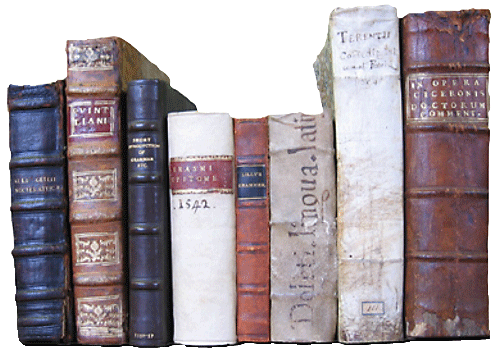 RECORD OF BOOKS READ                    2015-2016TITLEAUTHOR# OF PAGES DATE BEGUNDATE FINISHED/ ABANDONEDFICTIONNON-FICTIONTEXT COMPLEXITYHOLIDAY; JUST RIGHT; CHALLENGESRATING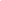 F / NFH      JR      CF / NFH      JR      CF / NFH      JR      CF / NFH      JR      CF / NFH      JR      CF / NFH      JR      CF / NFH      JR      CF / NFH      JR      CF / NFH      JR      CF / NFH      JR      CF / NFH      JR      CF / NFH      JR      CF / NFH      JR      CF / NFH      JR      CF / NFH      JR      CF / NFH      JR      CF / NFH      JR      CF / NFH      JR      CF / NFH      JR      CF / NFH      JR      CF / NFH      JR      C